О признании утратившим силу распоряжения администрации Жемчужинского сельского поселения Нижнегорского района Республики Крым от 31 декабря 2014 года № 6/1Руководствуясь Федеральным законом от 06.10.2003 № 131-ФЗ «Об общих принципах организации местного самоуправления в Российской Федерации», Законом Республики Крым от 21.08.2014 № 54-ЗРК «Об основах местного самоуправления в Республике Крым», Уставом муниципального образования Жемчужинское сельское поселение Нижнегорского района Республики Крым:1. Признать утратившим силу распоряжение администрации Жемчужинского сельского поселения Нижнегорского района Республики Крым от 31 декабря 2014 года № 6/1 «Об утверждении Положения о комиссии по соблюдению требований к служебному поведению муниципальных служащих и урегулированию конфликта интересов в Администрации Жемчужинского сельского поселения Нижнегорского района Республики Крым».2. Настоящее распоряжение подлежит обнародованию на информационном стенде администрации Жемчужинского сельского поселения Нижнегорского района Республики Крым, расположенного по адресу: Нижнегорский район, с. Жемчужина, ул. Школьная, 2 и на официальном сайте Жемчужинского сельского поселения Нижнегорского района Республики Крым (http://жемчужинское-сп.рф) в сети Интернет.3. Распоряжение вступает в силу со дня подписания.4. Контроль за исполнением настоящего распоряжения оставляю за собой. Председатель Жемчужинского сельского совета - глава администрацииЖемчужинского сельского поселения 					С.И.Чупиков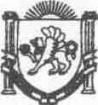 АДМИНИСТРАЦИЯ ЖЕМЧУЖИНСКОГО СЕЛЬСКОГО ПОСЕЛЕНИЯНИЖНЕГОРСКОГО РАЙОНА РЕСПУБЛИКИ КРЫМРАСПОРЯЖЕНИЕ № 63-Р26 октября 2020 года                                                                             с.Жемчужина 